Neckarsulm, 16.04.2019  - Kaufland ruft freiwillig, aus Gründen des vorbeugenden Verbraucherschutzes, folgendes Produkt zurück:In einer Routinekontrolle wurden in dieser Charge Salmonellen nachgewiesen. Diese können Durchfall und Erbrechen verursachen. Aufgrund dieses Gesundheitsrisikos sollten Kunden den Rückruf unbedingt beachten und den betroffenen Artikel mit dem genannten Mindesthaltbarkeitsdatum nicht verzehren.Kaufland Deutschland hat die betroffene Ware vorbeugend aus dem Verkauf genommen.Verbraucher können das Produkt in jedem Kaufland gegen Erstattung des Kaufpreises zurückgeben, selbstverständlich auch ohne Vorlage des Kassenbons.Für Verbraucheranfragen steht unter der Nummer 0800 1528352		eine kostenlose Hotline zur Verfügung.Andrea Kübler, PressestelleKaufland Dienstleistung GmbH & Co. KG, Rötelstraße 35, 74172 NeckarsulmTel. 07132 94-348114, presse@kaufland.de, www.kaufland.de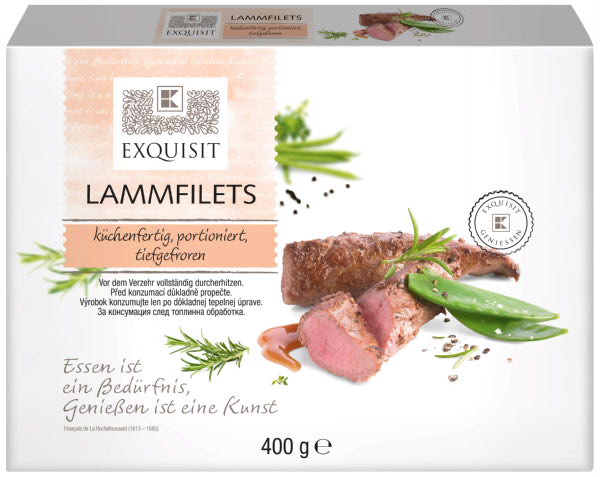 Exquisit Lammfilets küchenfertig, portioniert, tiefgefroren, 400 gEAN 4337185430084 mit dem Mindesthaltbarkeitsdatum / Charge: 09.04.2020 /  L 1841301 B22Lieferant:Steakmeister GmbHLagerstraße 11 20357 Hamburg